Demand Letter for Money OwedFrom, Ina BurtAp #130-1685 Ut Street Tyler KS 73510(410) 483-035218-08-2008To,Lyle SuttonAp #250-9843 Elementum St. South Gate Missouri 68999Subject: (*************) Dear Lyle Sutton,This letter is a reference to the $2000 that I had given you on 5th December 2018. We both had agreed that you will pay the aforementioned sum in the installments of $500 after every coupleof months.However, you have not paid anything as of today, 6th June 2019. It has been well over one year now and I expect you to pay the complete amount as early as possible. Also, I may opt for legal actions if you do not respond to this letter immediately and agree to pay in full.The immediate response from your end will be highly appreciated.Yours Sincerely, (Your Signature) Ina Burt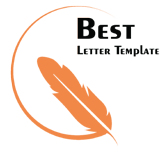 